Brf.Jordabalken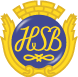 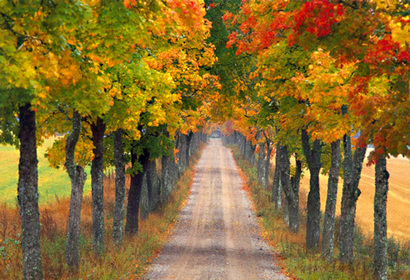 MEDLEMSINFORMATIONDet var en tid sedan vi gick ut med en medlemsinformation, mest beroende på att vi avvaktat en del frågor. Framförallt frågan om en extra stämma då vi ska gå över till en helt ny version av stadgar.Det har varit lite fram och tillbaka kring detta men nu har vi klara besked.På styrelsemötet den 6 november går vi genom de nya stadgarna och förmedlar till HSB om det är några detaljer vi vill ska vara skrivna i särskild form för vår förening. Det är inga omfattande eller revolutionerande ändringar av stadgarna men det är en klar modernisering och en effekt av nya förordningar kring tex andra- handsuthyrning.Efter detta möte kommer vi ut med information om hur vi ska gå till väga för att anta dessa nya stadgar och besked om datum för en extra stämma.Det är budgettider och vi är i full gång med detta och även här kommer det en del nyheter avseende bokföring och kontering. Detta kan vi återkomma till i samband med stämman.Styrelsen har gjort den årliga besiktningen av området. Då åligger det oss att med underhållsplanen som grund gå runt och titta på var och vad som eventuellt måste åtgärdas. Det handlar då mest om yttre besiktning av området och byggnader och tex tvättstugor och soprum.Mycket ser bra ut, men en del åtgärder kommer att göras tex kommer vi att ”skoga” ur grönskan. På en del ställen rätt radikalt då träd vuxit sig så höga att de bidrar till moss- och algväxt på byggnader och tak. Någon gavel nås aldrig av solljus, vilket naturligtvis är negativt för byggnaden.Har ni synpunkter eller önskemål avseende hur vi kan rensa ur grönskan är ni välkomna att höra av er. Vi vill också gärna ha frivilliga som hjälper till med detta. Vill du vara med? Kontakta Magnus Elmquist i styrelsen.De flesta soprummen ser vid en första anblick ok ut…..men vi vet att det slarvas mycket med sortering och med vad man slänger i soprummet och vad man istället borde slänga på soptippen. Här vill vi mana till allmän bättring!Vårt största bekymmer är utan tvivel tvättstugorna! Då menar vi inte att det är styrelsens bekymmer utan föreningens – det vill säga allas bekymmer!Redan i oktober månad låg vi över budget för tvättstugorna med 50% i merkostnad. Varför? Jo, på grund av att vi behövt byta tvättmaskiner och tumlare alldeles för många gånger.Orsak till detta är:de rengöres för dåligt eller inte alls de lastas för tungtDet är alltid var och ens ansvar att rengöra maskinerna ordentligt efter avslutad tvätt!! Det finns nu små notiser på alla maskiner om vad som skall göras för att hålla maskinerna rena. Detta MÅSTE varje boende sköta!Det är omöjligt för oss, dvs föreningen, att ha så höga kostnader för tvättstugorna som vi har nu – det slår tillbaka på budgeten som helhet och till slut på var och ens boendekostnad.Tvättstugan är heller ingen lekplats för barnen – de ska hållas låsta då ingen tvättar och barn får vistas där endast i sällskap av tvättande förälder.Dörrarna ska även hållas låsta pga att det hänt mer än en gång att man, tro det eller ej, helt enkelt stulit städmaterialet.MEN det är viktigt att här också nämna att det finns många tvättstugor som sköts exemplariskt och det är vi mycket tacksamma för!!Det är naturligtvis trist att behöva komma med dessa pekpinnar, men dessvärre är det nödvändigt…….. mennu över till något helt annat och så mycket trevligare…Den 16 november kl 13 – 18arrangerar Maria SvanholmJulmarknadi gemensamhetslokalenmed försäljning avHemlagad sylt och marmelad,Ljusfat,Julkort i alla dess former,Tavlor …med meraoch förstås ett lotteri…..VÄLKOMNA!!!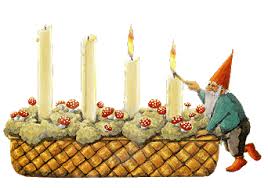 